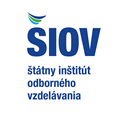 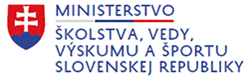 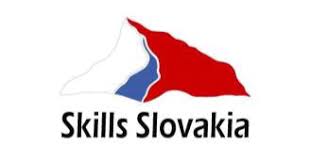 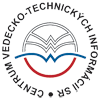 Výsledková listina súťaže Skills Slovakia1. ročník – KADERNÍK A VIZÁŽISTA  - dištančneTéma 1 Dámsky strih z krátkych vlasovPredsedníčka odbornej hodnotiacej komisie a gestor súťaže: Marta Gejdošová, Štúdio Sharmant, BratislavaČlenovia komisie: Mgr. Gabriela Maceková, Bc. Ľubomíra Furdeková,  Janka Lalíková, Remšíková, Ing. Monika Kodajová, Bc, Marta Rosová, Andrea Miková, Bc. Katarína Abelovská, Ivona Kopuncová, Darina Červencová, Ing. Vlasta Samulová,  Mgr. Miriam Fabríciová                                                                                                                                                                                                                                                              Por. čísloMeno a priezvisko súťažiacehoNázov a adresa školyCelkový počet bodovPoradie1Erika MackováSpojená škola Scota Viatora 8,  034 01 Ružomberok12622Beáta BrandisováStredná odborná škola obchodu a služieb Čadca, Ul. 17.novembra 2579, 02201 Čadca12913Karolína AntalováStredná odborná škola kaderníctva a vizážistiky Svätoplukova 2 821 08 Bratislava115              3